Приложение № к Постановлению                                                                                                                                              от                          №  УтверждаюГлава Местной администрацииМО СОСНОВАЯ ПОЛЯНА__________________ А.Р. РауПАСПОРТведомственной целевой программы внутригородского муниципального     образования Санкт-Петербурга муниципального округа СОСНОВАЯ ПОЛЯНА на 2019 год«Участие в формах, установленных законодательством Санкт-Петербурга, в мероприятиях по профилактике незаконного потребления наркотических средств и психотропных веществ, новых потенциально опасных психоактивных веществ, наркомании в Санкт-Петербурге».Перечень мероприятий ведомственной целевой программы на 2019 год «Участие в формах, установленных законодательством Санкт-Петербурга, в мероприятиях по профилактике незаконного потребления наркотических средств и психотропных веществ, новых потенциально опасных психоактивных веществ, наркомании в Санкт-Петербурге»Код бюджетной классификации 939 0709 79500 00531244Главный специалист 						Позднякова И.П.Приложение № 1.1Нк Техническому заданиюТехнические требованияк изготовлению печатной продукции по антинаркотической программе для раздачи населениюПриложение № 1.2Нк Техническому заданиюТехнические требованияк организации и проведению мероприятий  по профилактике наркоманииПриложение № 1.3Нк Техническому заданиюТехнические требованияк проведению мероприятий в рамках месячника антинаркотических мероприятий, посвященных Международному дню борьбы с наркоманией и незаконным оборотом наркотиковПриложение № 1.4Нк Техническому заданиюТехнические требованияОрганизация просмотра фильмов (спектаклей) антинаркотической направленности.Приложение № 1.5Нк Техническому заданиюТехнические требованияк организации и проведению профилактического мероприятия антинаркотической направленности  (станционная игра «Найди альтернативу»)Приложение № 1.6Нк Техническому заданиюТехнические требованияк организации мероприятия для любителей музыки «Наркотик губит талант».Приложение № 1.7.к Техническому заданиюОрганизация и проведение мероприятий для жителей микрорайона «Солнечный город»Приложение № 1.8.к Техническому заданиюТехнические требованияк проведению профилактических мероприятий по наркомании среди жителей МО (видеосюжеты, листовки, плакаты).Ответственный исполнитель программыМестная администрация внутригородского муниципального образования Санкт-Петербурга муниципального округа СОСНОВАЯ ПОЛЯНА.Основания разработки Программы- Федеральный закон от 6.10.2003 №131-ФЗ «Об общих принципах организации местного самоуправления в РФ»;- Федеральный закон Российской Федерации от 08.01.1998 № 3-ФЗ «О наркотических средствах и психотропных веществах»;- Указ Президента Российской Федерации от 18.10.2007  № 1374 «О дополнительных мерах по противодействию незаконному обороту наркотических средств, психотропных веществ и их прекурсоров», - Указ Президента Российской Федерации от 09.06.2010 № 690 «Об утверждении Стратегии государственной антинаркотической политики Российской Федерации до 2020 года»;- Закон Санкт-Петербурга от 23.09.2009 № 420-79 «Об организации местного самоуправления в Санкт-Петербурге;- Закон Санкт-Петербурга 21.09.2011 № 541-106 «О профилактике наркомании в Санкт-Петербурге»;Устав внутригородского муниципального образования Санкт-Петербурга муниципального округа СОСНОВАЯ ПОЛЯНА.Цели программы- Пропаганда здорового образа жизни среди молодежи и населения муниципального образования муниципального округа СОСНОВАЯ ПОЛЯНА;- Формирования у населения (молодёжи) муниципального образования муниципального округа СОСНОВАЯ ПОЛЯНА негативного отношения к употреблению наркотических веществ.- Информирование населения (молодёжь) об административной и уголовной ответственности за употребление и распространение наркотических средств;- Совершенствование системы профилактики незаконного потребления наркотиков, наркомании среди различных категорий населения, прежде всего несовершеннолетних и молодежи.Задачи программыДля достижения указанных целей необходимо решение следующих задач:- Проведение комплексной целенаправленной работы по предупреждению распространения наркомании на территории муниципального образования муниципального округа СОСНОВАЯ ПОЛЯНА;- Активизация взаимодействия органов местного самоуправления МО  СОСНОВАЯ ПОЛЯНА, общественных организаций и религиозных объединений в осуществлении профилактики наркомании на территории муниципального образования СОСНОВАЯ ПОЛЯНА;- Формирование у молодёжи негативного отношения к потреблению наркотиков через информационные каналы, пропаганда преимущества здорового образа жизни;- Формирование в обществе через средства массовой информации, другие информационные каналы негативного отношения к потреблению наркотиков, пропаганда преимуществ здорового образа жизни.Этапы и сроки реализации программы2019 годОбъемы бюджетных ассигнований программы (тыс.руб.)320,0Источники финансирования программыМестный бюджет внутригородского муниципального образования Санкт-Петербурга муниципального округа СОСНОВАЯ ПОЛЯНА на 2019 годОжидаемые результаты реализации программыРеализация мероприятий, предусмотренных программой, позволит:- совершенствование и развитие антинаркотической пропаганды;- формирование негативного отношения общества к распространению и незаконному потреблению наркотических средств;- снижение уровня преступности и количества совершаемых преступлений, связанных с наркоманией и незаконным оборотом наркотических средств;- оздоровление обстановки в общественных местах.№ п/пНазвание мероприятияСумма(тыс. руб.)Период проведенияКол-во участников (человек)Изготовление печатной продукции по антинаркотической программе для раздачи населению20,0март550Организация и проведение мероприятий по профилактике наркомании 45,0март-май, сентябрь - октябрь400Проведение мероприятий в рамках Месячникаантинаркотических мероприятий, посвященныхМеждународному дню борьбы с наркоманией и незаконным оборотом наркотиков50,0апрель-май110Организация просмотра фильмов (спектаклей) антинаркотической направленности45,0апрель-май, сентябрь-октябрь600Организация и проведение профилактического мероприятия антинаркотической направленности  (станционная игра «Найди альтернативу»)70,0апрель - май60Организация мероприятия для любителей музыки «Наркотик губит талант»70,0апрель - май60Профилактические мероприятия по наркомании среди жителей МО (видеосюжеты, листовки, плакаты)20,0В течение годаИТОГО  (тыс. руб.)320,01.Исполнитель обязуется оказать следующие услуги:Исполнитель обязан провести конкурс на лучшую разработку печатной продукции и напечатать до 15 мая 2019 года следующую продукцию:1. Буклеты:1.1. текст и наполнение буклета предоставляет Исполнитель.1.2. Исполнитель осуществляет:- разработку макета буклета,- согласование в письменной форме (предоставление письма-согласования из указанных учреждений с подписью руководителя и печатью) макета буклета (в том числе текста) с УМВД по Красносельскому району, прокуратурой Красносельского района.- после получения согласования буклета в письменной форме из УМВД по Красносельскому району, прокуратуры Красносельского района Исполнитель предает буклет на согласование Заказчику.1.3. формат буклета А5, ЕВРО, 4+4, бумага 130 гр/м, не менее 500 шт.;1.4.  печать буклета и поставка (транспортировка, погрузка-разгрузка, складирование в помещении Заказчика)  Заказчику в течение 10 рабочих дней с момента согласования Заказчиком.2. Брошюры:2.1. текст и наполнение брошюры предоставляет Исполнитель.2.2. Исполнитель осуществляет:– разработку макета брошюры по профилактике незаконного потребления наркотических средств и психотропных веществ, не менее 30 страниц;- согласование в письменной форме (предоставление письма-согласования из указанных учреждений с подписью руководителя и печатью) макета брошюры (в том числе текста) с УМВД по Красносельскому району, прокуратурой Красносельского района и кафедрой уголовно-процессуальной направленности одного из высших учебных заведений Санкт–Петербурга (далее - ВУЗ);- после получения согласования брошюры в письменной форме из УМВД по Красносельскому району, прокуратуры Красносельского района и ВУЗа Исполнитель передает буклет на согласование Заказчику;2.3. формат брошюры А5, бумага 130гр/м, не менее 50 шт., 30 стр.2.4.  печать брошюры и поставка (транспортировка, погрузка-разгрузка, складирование в помещении Заказчика)  Заказчику в течение 10 рабочих дней с момента согласования Заказчиком.2.Предоставление отчетных документов2.1. Исполнитель при передачи брошюр и буклетов предоставляет Товарно-транспортную накладную.1.Адрес места проведенияТерритория округа, образовательные учреждения, расположенные на территории муниципального образования СОСНОВАЯ ПОЛЯНА.2.Дата и время проведенияапрель – май и сентябрь – октябрь.Точная дата и время согласуется с Заказчиком в срок не позднее, чем за 5 дней до проведения Мероприятия3.Кол-во участников ОбщееНе менее чем 360 чел3.1Кол-во участников на каждом мероприятииНе менее чем 30 чел3.2 Возрастная категория участников14+4.Кол-во мероприятий12 5.Длительность каждого мероприятияНе менее 1 академического часа.6.Срок согласования сценария (плана) проведения мероприятия с ЗаказчикомНе позднее 5 дней до проведения7.Исполнитель обязуется оказать следующие услуги:– Для мероприятия Исполнитель обязан оказать следующие услуги:– предоставление места для проведения мероприятия;– встреча с представителями правоохранительных органов (сотрудники МВД не менее 1 человека);– встреча с психологом;– работа лектора;– администратор мероприятия.7.1Организовать и провести7.1. Исполнитель обязан– организовать и провести 12 (двенадцать) лекций – бесед с жителями (не менее 30 человек на каждой лекции–беседе), продолжительностью не менее 1 академического часа каждая.7.2Предоставить помещениеСогласовать проведение лекций с образовательными учреждениями8.Исполнитель обязуется предоставить имущество8.1. Проекционное оборудование, ноутбук, подготовка материала;Предоставление отчетных документовИсполнитель не позднее, чем через 5 дней после проведения мероприятия предоставляет:Акт выдачи печатной  продукции  с указанием ФИО, заверенного руководителем или заместителем образовательного учреждения.Согласование формы  вышеуказанных Актов, обязанность их заполнения осуществляет  Исполнитель.Необходимо предоставить фото и видео отчеты о проведенном мероприятии не позднее, чем через 5 дней после его проведения, на электронном носителе CD и не менее 5 лучших фотографий на бумажном носителе. Видео и  фотосъемка должна вестись в течение всего мероприятия в цифровом формате. На фотографиях должны быть отображены все события мероприятия.1.Адрес места проведенияУчреждение социальной защиты населения, находящееся на территории округа.2.Дата и время проведенияАпрель-май 2019Точная дата и время согласуется с Заказчиком в срок не позднее, чем за 5 дней до проведения Мероприятия3.Кол-во участников ОбщееНе менее чем 70 чел.3.1Кол-во участников на каждом мероприятиипо 10 человек на каждой акции по уничтожению надписей40 человек на мероприятии в форме круглого стола3.2 Возрастная категория участников14+4.Кол-во мероприятий3 (три) акции по уничтожению надписей1 мероприятие в форме «круглого стола»5.Длительность каждого мероприятияНе менее 01 ч 00 м («круглый стол»)Не менее 00 ч 30 м (акция по уничтожению надписей)6.Срок согласования сценария (плана) проведения мероприятия с ЗаказчикомНе позднее 5 дней до проведения7.Исполнитель обязуется оказать следующие услуги:Перед мероприятием («круглый стол») за 4-10 дней провести публичные акции (не менее 3-х) по уничтожению надписей наркотической направленности. При проведении мероприятия («круглый стол») должен работать гардероб и обслуживающий персонал. Исполнитель обязан организовать и провести мероприятие, продолжительностью не менее 01ч. 00 мин. участием представителей: районного отдела по вопросам законности, правопорядка и безопасности СПб, районного отдела МВД, представители, преподаватели СПБ УМВД.Для встречи Исполнитель обязан оказать следующие услуги:– предоставление помещения  для проведения мероприятия;– встреча с представителями правоохранительных органов – администратор мероприятия.7.1Организовать и провестиМероприятия в рамках месячника антинаркотических мероприятий, посвященных Международному дню борьбы с наркоманией и незаконным оборотом наркотиков. Организовать подростков для участия в акции. Предоставить краску в баллончиках не менее 10 шт. основных цветов по 250 мл каждый, перчатки х/б не менее 15 пар.7.2Предоставить помещениеСамостоятельное согласование помещения для проведения мероприятия.7.3Организовать питание (питьевой режим)Организовать кофе–брейк для участников мероприятия.Расчет меню на 1 персону:– 3 бутерброда (1 с рыбой, 1 с сыром, 1 с колбасой сервелат не менее 40 грамм каждый);– 1 яблоко, 1/2 апельсина не менее 100 грамм;– 2 пирожных (буше, эклер) не менее 60 граммов каждый;– салат оливье (мясной) в тарталетке диаметр 1 шт. - 65 мм., высота 1 шт. - 20 мм., глубина 1 шт. - 17 мм., объем наполнения до 50 гр.– салат рыбный (рыба, картофель, лук)в тарталетке диаметр 1 шт. - 65 мм., высота 1 шт. - 20 мм., глубина 1 шт. - 17 мм., объем наполнения до 50 гр.– чай (черный, зеленый) (не менее 200 мл.);– кофе порционный растворимый JacobsMonarch (или эквивалент) в пакетиках по 1,8 г– сахар (не менее 20 гр.);– посуда (чашка, тарелка, ложка чайная, вилка);–материал посуды – одноразовая;– салфетки (не менее 2 шт.). Не менее 40 порций всех наименований.7.4Доставка, монтаж, вывоз– самостоятельно осуществляет монтаж и демонтаж проекционного оборудования8.Исполнитель обязуется предоставить имущество– проекционное оборудование, ноутбук, подготовка материала.9.Исполнитель обязуется предоставить призы9.1. изготовить ручки шариковые для участников мероприятия (из пластмассы, комбинированного цвета, длиной 12,8 см с логотипом мероприятия не менее 30 шт.9.2. изготовить блокноты с логотипом мероприятия размером А6 не менее 30 шт., не менее 40 стр.9.3.  приобрести сувенирную продукцию для участников мероприятия статуэтка глобус с надписью «Мир без наркотиков» и логотипом мероприятия не менее 10 шт.9.4. Согласовать указанную в п. 9.1.-9.3. продукцию с Заказчиком.Исполнитель не позднее, чем через 5 дней после проведения каждого мероприятия предоставляет фотоотчет (не менее 20 фотографий) о проведенном мероприятии: не менее 5 лучших цветных фотографий с каждого мероприятия в распечатанном виде (размер 10 на 15 см, на бумаге); на электронном носителе (CD, DVD, CF).10.Предоставление отчетных документовИсполнитель не позднее, чем через 5 дней после проведения мероприятия предоставляет:Акт выдачи наградной продукции (раздела 9.1.-9.2.., раздела 9) с указанием ФИО, места регистрации, телефона и подписи каждого получившего.Акт списания продукции (раздел 7.3.).Согласование формы  вышеуказанных Актов, обязанность их заполнения осуществляет  Исполнитель.Необходимо предоставить фото и видео отчеты о проведенном мероприятии не позднее, чем через 5 дней после его проведения, на электронном носителе CD и не менее 5 лучших фотографий на бумажном носителе. Видео и  фотосъемка должна вестись в течение всего мероприятия в цифровом формате. На фотографиях должны быть отображены все события мероприятия.1.Адрес места проведенияТерритория округа2.Дата и время проведенияАпрель-май, сентябрь-октябрь 2019Точная дата и время согласуется с Заказчиком в срок не позднее, чем за 5 дней до проведения Мероприятия3.Кол-во участников ОбщееНе менее чем 300 чел3.1Кол-во участников на каждом мероприятииНе менее чем 100 чел3.2 Возрастная категория участников14+4.Кол-во мероприятий3 спектакля; 2 фильма5.Длительность каждого мероприятияНе менее 00 ч 45 м – спектакльНе менее 0 ч. 20 мин - фильм6.Срок согласования сценария (плана) проведения мероприятия с ЗаказчикомНе позднее 5 дней до проведения7.Исполнитель обязуется оказать следующие услуги:При проведении мероприятия должен работать гардероб и обслуживающий персонал. Услуги по предоставлению места проведения оплачиваются Исполнителем по отдельному договору самостоятельно. Исполнитель обязан организовать и провести  3 спектакля и два фильма антинаркотической тематики.  Продолжительность должна составлять спектакля не менее 45 минут, фильма – 20 минут. Согласовать сценарий не менее, чем за 5 дней до начала показа.Для проведения спектакля, Исполнитель предоставляет:- зал с рассадкой не менее чем 100 человек, с наличием гардероба;- проектор с яркостью не менее 10 000 lmn;- ноутбук;- микшерный пульт;- радиомикрофоны не менее 3-х шт. со стойками к ним.7.1Организовать и провестиПрофилактические мероприятия спектакли по антинаркотической программе с раздаточным материалом (буклеты).7.2Предоставить помещениеИсполнитель обязан предоставить помещение для проведения мероприятия: зрительный зал площадью не менее 160 кв.м., вместимостью не менее 100 и не более 140 человек в зданиях, расположенных на территории Муниципального образования СОСНОВАЯ ПОЛЯНА.7.4Доставка, монтаж, вывозОсуществляется самостоятельно8.Привлечь следующих артистовВ спектакле задействовать не менее 4-х артистов, использовать декорации, тематику спектакля выдержать в антинаркотической тематике.9.Исполнитель обязуется предоставить отчетыИсполнитель не позднее, чем через 5 дней после проведения каждого мероприятия предоставляет фотоотчет (не мене 10 фотографий) о проведенном мероприятии: не менее 5 лучших цветных фотографий с каждого мероприятия в распечатанном виде (размер 10 на 15 см, на бумаге); на электронном носителе (CD, DVD, CF).10.Предоставление отчетных документовИсполнитель не позднее, чем через 5 дней после проведения мероприятия предоставляет:- Акт выдачи печатной продукции с указанием ФИО, места регистрации, телефона и подписи каждого получившего (раздел 7.1), список участников спектаклей с указанием ФИО и адреса проживания.- список зрителей фильма (спектакля), заверенный руководителем учреждения.Согласование формы вышеуказанных Актов, обязанность их заполнения осуществляет  Исполнитель.Необходимо предоставить фото и видео отчеты о проведенном мероприятии не позднее, чем через 5 дней после его проведения, на электронном носителе CD и не менее 5 лучших фотографий на бумажном носителе. Видео и  фотосъемка должна вестись в течение всего мероприятия в цифровом формате. На фотографиях должны быть отображены все события мероприятия.1.Адрес места проведенияТерритория округа2.Дата и время проведенияАпрель-май 2019Точная дата и время согласуется с Заказчиком в срок не позднее, чем за 5 дней до проведения Мероприятия3.Кол-во участников ОбщееНе менее чем 60 чел3.1Кол-во участников на каждом мероприятииНе менее чем 60 чел3.2 Возрастная категория участников14+ 4.Кол-во мероприятий15.Длительность каждого мероприятияНе менее 01 ч 00 мин.6.Срок согласования сценария (плана) проведения мероприятия с ЗаказчикомНе позднее 5 дней до проведения7.Исполнитель обязуется оказать следующие услуги:Исполнитель обязан организовать и провести профилактическое мероприятие «Найди альтернативу» в виде станционной игры, по утвержденному Положению.7.1Организовать и провести Организовать и оформить:- плакатная (участники на натянутом баннере рисуют антинаркотический плакат),- стинквейная (сочиняют стихотворение на антинаркотическую тему),- рекламная (придумывают и показывают рекламу),- законодательная база (знание уголовного и административного кодекса, об ответственности) - спортивная (скакалки, батут, армрестлинг, гироскутер не  менее 2 шт., ходули не менее 2 пар).Обеспечить судейство на каждой станции не менее 2 чел.В обязанности Исполнителя входит:– приобрести краску в баллончиках 250 мл не менее 10 шт. основных цветов в количестве 10 шт., приобрести полотна из полиэстера гладкие в количестве 6 шт., размером 2м х 1,5 м.- предоставить спортивное оборудование для спортивной станции,- распечатать выдержки из уголовного и административного кодексов, для станции «Законодательная база»,- обеспечить музыкальным оборудованием для музыкальной станции (3 радиомикрофона, микшерный пульт, 3 стойки для микрофона, колонки 3 МГб – 2 шт.)8.Исполнитель обязуется предоставить призы– организовать вручение сувениров для участников мероприятия грамоты и памятные статуэтки не менее 6 шт.кубок из металлизированного пластика на мраморном основаниивысотой не менее 20 см 3 шт., с надпись «Станционная игра «Найди альтернативу») Санкт-Петербург 2019 г.». 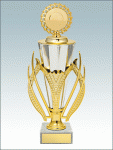 кубок из металлизированного пластика на мраморном основании: золото + красный 29 см,золото + синий 	27,5 см,золото + зеленый 	25,5 см 3 шт.., с надпись «Станционная игра «Найди альтернативу») Санкт-Петербург 2019 г.».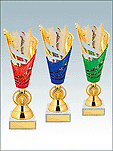 ., с надпись «Станционная игра «Найди альтернативу») Санкт-Петербург 2019 г.». 9.Предоставление отчетных документовИсполнитель не позднее, чем через 5 дней после проведения мероприятия предоставляет:Акт выдачи наградной продукции с указанием ФИО, места регистрации, и подписи каждого получившего (раздел 8).Согласование формы  вышеуказанных Актов, обязанность их заполнения осуществляет  Исполнитель.Необходимо предоставить фото и видео отчеты о проведенном мероприятии не позднее, чем через 5 дней после его проведения, на электронном носителе CD и не менее 5 лучших фотографий на бумажном носителе. Видео и  фотосъемка должна вестись в течение всего мероприятия в цифровом формате. На фотографиях должны быть отображены все события мероприятия.1.Адрес места проведенияТерритория округа2.Дата и время проведенияАпрель-май 2019Точная дата и время согласуется с Заказчиком в срок не позднее, чем за 5 дней до проведения Мероприятия3.Кол-во участников ОбщееНе менее чем 60 чел3.1Кол-во участников на каждом мероприятииНе менее чем 60 чел3.2 Возрастная категория участников14 +4.Кол-во мероприятий15.Длительность каждого мероприятияНе менее 01 ч 30 м6.Срок согласования сценария (плана) проведения мероприятия с ЗаказчикомНе позднее 5 дней до проведения7.Исполнитель обязуется оказать следующие услуги:7. 1. Место проведения: Зрительный зал вместимостью не менее 60 человек, расположенный на территории Муниципального образования СОСНОВАЯ ПОЛЯНА.– Кол-во учащихся – не менее 60 человек7.2. При проведении мероприятия должен работать гардероб и обслуживающий персонал.7.3. Услуги по предоставлению места проведения оплачиваются Исполнителем по отдельному договору самостоятельно.7.4. Дата и время проведения: апрель-май 2019 г.,7.5. Точная дата и время проведения, а так же план проведения мероприятия согласовываются с Заказчиком в течение 5 рабочих дней до начала мероприятия.7.6. Исполнитель обязан организовать и провести мероприятие, продолжительностью не менее 1часа 30 минут.7.7. Для встречи Исполнитель обязан оказать следующие услуги:– предоставление места для проведения мероприятия;– встреча с представителями правоохранительных органов (сотрудники МВД);– встреча с психологом;– встреча с наркологом;– работа ведущего;– выступление не менее 2–х вокалистов, лауреатов Всероссийских конкурсов;- выступление не менее 2-х танцевальных коллективов (не менее 3-х человек в каждом);– звуковая аппаратура мощностью 1 кВт, радиомикрофоны не менее 2–х штук, 2–активные звуковые колонки на стойках, микшерный пульт, комплект коммутации),– проекционное оборудование, ноутбук, подготовка материала;– администратор мероприятия;– организовать демонстрацию видео–интервью с бывшими наркозависимыми не менее 10 мин. по заранее согласованному сценарию.7.8.Организовать кофе–брейк для участников мероприятия не менее, чем на 60 персон. Расчет меню на 1 персону:3 бутерброда (1 с рыбой, 1 с сыром, 1 с колбасой сервелат не менее 40 грамм каждый);– 1 яблоко, 1/2 апельсина не менее 100 грамм;– 2 пирожных (буше, эклер) не менее 60 граммов каждый;– чай (черный, зеленый) (не менее 200 мл.);– сахар (не менее 10 гр.);– посуда (чашка, тарелка, ложка чайная);– материал посуды – одноразовая;– салфетки (не менее 2 шт.).8.Организовать и провестиМероприятия для любителей музыки «Наркотик губит талант».9.Предоставить помещениеИсполнитель обязан предоставить помещение для проведения мероприятия: зрительный зал вместимостью не менее 60 человек, расположенный на территории Муниципального образования СОСНОВАЯ ПОЛЯНА.10.Доставка, монтаж, вывозОсуществляется Исполнителем самостоятельно11.Привлечь следующих артистов2–х вокалистов, лауреатов Всероссийских конкурсов,   2 –х танцевальных коллектива(не менее 3-х человек в каждом).12.Исполнитель обязуется предоставить имущество и отчеты– звуковая аппаратура мощностью 1 кВт, радиомикрофоны не менее 2–х штук, 2–активные звуковые колонки на стойках, микшерный пульт, комплект коммутации)– проекционное оборудование, ноутбук, подготовка материала;Исполнитель не позднее, чем через 5 дней после проведения каждого мероприятия предоставляет фотоотчет) о проведенном мероприятии: не менее 5 лучших цветных фотографий с каждого мероприятия в распечатанном виде (размер 10 на 15 см, на бумаге); не менее 10 на электронном носителе (CD, DVD, CF), видео сюжеты продолжительностью не менее 7 минут на электронном носителе (CD, DVD, CF).13.Предоставление отчетных документовИсполнитель не позднее, чем через 5 дней после проведения мероприятия предоставляет:Акт списания продукции (п.7.8., раздела 7)Исполнитель не позднее, чем через 5 дней после проведения мероприятия предоставляет:Согласование формы  вышеуказанных Актов, обязанность их заполнения осуществляет  Исполнитель.Необходимо предоставить фото и видео отчеты о проведенном мероприятии не позднее, чем через 5 дней после его проведения, на электронном носителе CD и не менее 5 лучших фотографий на бумажном носителе. Видео и  фотосъемка должна вестись в течение всего мероприятия в цифровом формате. На фотографиях должны быть отображены все события мероприятия.Адрес места проведенияТерритория округа1.Исполнитель обязуется оказать следующие услуги:Исполнитель обязан выполнить  следующую продукцию:Видеосюжеты – с агитационной информацией инспектора по пропаганде  не менее 3-х сюжетов продолжительностью не менее 5-и минут каждый. Видеосюжеты должны включать музыкальный фон, с озвучкой, видеозаставку стоп - кадр с текстом (не более девяти слов) и логотипом МО СОСНОВАЯ ПОЛЯНА  и ОГИБДД Красносельского района, с музыкальным фоном и дикторским сопровождением. Предварительно разработать и согласовать сценарий,  монтаж должен осуществляться с использованием всех технологических  возможностей профессионального оборудования.Провести беседы в количестве 6-и шт. для подрасткового и взрослого населения с марта по ноябрь месяцы.Длительность лекций не менее 30 минут с демонстрацией видеороликов по профилактике наркомании, лекции читает медицинский работник или преподаватель с .1.2. Исполнитель обязан напечатать  следующую продукцию1.2.1. листовки, плакаты по профилактике наркомании и здорового образа жизни:1.2.2. текст и наполнение листовки, плаката предоставляет Исполнитель.1.2.3. Исполнитель осуществляет:- разработку макета листовки, плаката- согласование в письменной форме (предоставление письма-согласования из указанных учреждений с подписью руководителя и печатью) макета буклета (в том числе текста) с прокуратурой Красносельского района, после получения согласования листовки, плаката в письменной форме из, прокуратуры Красносельского района Исполнитель передает листовки, плакаты на согласование Заказчику.1.3. формат листовки двусторонний А5, бумага 130 гр/м, не менее 300 шт.;1.4. формат плаката односторонний А4 не менее 200, А3 не менее 200 шт. для родителей и подростков.1.5.  печать листовок и поставка (транспортировка, погрузка-разгрузка, складирование в помещении Заказчика)  Заказчику в течение 10 рабочих дней с момента согласования Заказчиком.1.6. Исполнитель должен приобрести и передать Заказчику стойку напольную для рекламных плакатов ProMegaOffice А1 двустороннюю (630x1140x570 мм) или эквивалент не менее 2х шт.2.Предоставление отчетных документов2.1. Предоставление отчетных документов	Исполнитель не позднее, чем через 5 дней после проведения мероприятия предоставляет:Акт выдачи продукции (п. 1.3., 1.4 раздела 1) с указанием ФИО, места регистрации и подписью ответственного сопровождающего.  Согласование формы  вышеуказанных Актов, обязанность их заполнения осуществляет  Исполнитель.1.Исполнитель обязуется оказать следующие услуги:Исполнитель обязан выполнить  следующую продукцию:Видеосюжеты – с агитационной информацией инспектора по пропаганде  не менее 3-х сюжетов продолжительностью не менее 5-и минут каждый. Видеосюжеты должны включать музыкальный фон, с озвучкой, видеозаставку стоп - кадр с текстом (не более девяти слов) и логотипом МО СОСНОВАЯ ПОЛЯНА  и ОГИБДД Красносельского района, с музыкальным фоном и дикторским сопровождением. Предварительно разработать и согласовать сценарий,  монтаж должен осуществляться с использованием всех технологических  возможностей профессионального оборудования.Провести в ЦБС беседы в количестве 12-и шт. для взрослого населения с марта по ноябрь месяцы.Длительность лекций не менее 30 минут с демонстрацией видеороликов по БДД, лекции читает инспектор по пропаганде ОГИБДД.1.2. Исполнитель обязан напечатать  следующую продукцию1.2.1. листовки, плакаты по безопасности дорожного движения:1.2.2. текст и наполнение листовки, плаката предоставляет Исполнитель, на тему - 9 важных правил, как уберечь ребенка от ДТП.1.2.3. Исполнитель осуществляет:- разработку макета листовки, плаката- согласование в письменной форме (предоставление письма-согласования из указанных учреждений с подписью руководителя и печатью) макета буклета (в том числе текста) с ОГИБДД УМВД по Красносельскому району, прокуратурой Красносельского района, после получения согласования листовки, плаката в письменной форме из, прокуратуры Красносельского района Исполнитель передает листовки, плакаты на согласование Заказчику.1.3. формат листовки двусторонний А5, бумага 130 гр/м, не менее 500 шт.;1.4. формат плаката односторонний А4 не менее 200, А2 не менее 200 шт. для водителей и пешеходов.1.5.  печать листовок и поставка (транспортировка, погрузка-разгрузка, складирование в помещении Заказчика)  Заказчику в течение 10 рабочих дней с момента согласования Заказчиком.1.6. Исполнитель должен приобрести и передать Заказчику стойку напольную для рекламных плакатов ProMegaOffice А1 двустороннюю (630x1140x570 мм) или эквивалент не менее 2х шт.2.Предоставление отчетных документов2.1. Предоставление отчетных документов	Исполнитель не позднее, чем через 5 дней после проведения мероприятия предоставляет:Акт выдачи продукции (п. 1.3., 1.4 раздела 1) с указанием ФИО, места регистрации и подписью ответственного сопровождающего.  Согласование формы  вышеуказанных Актов, обязанность их заполнения осуществляет  Исполнитель.